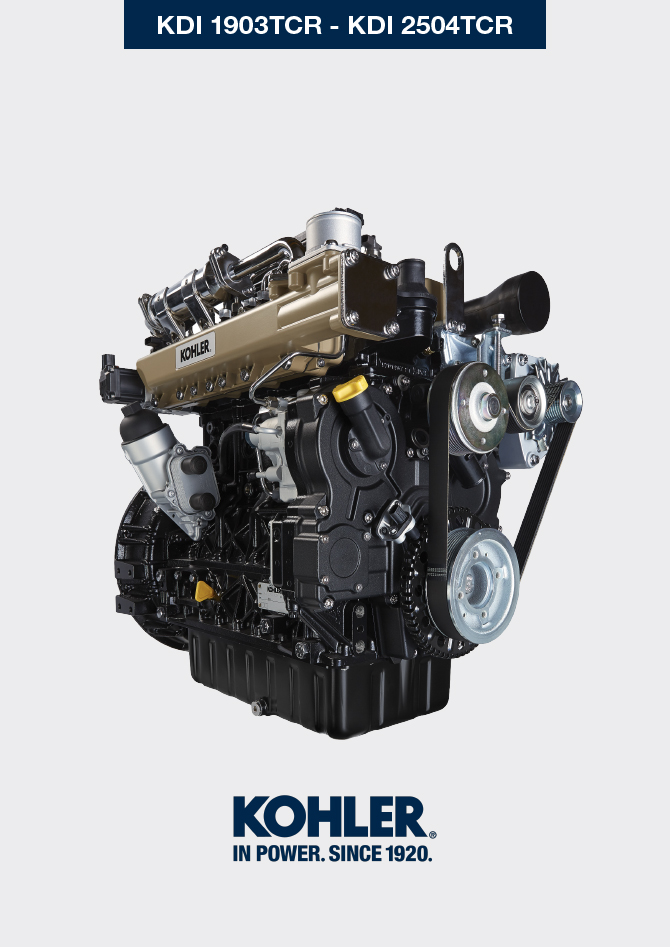 Informations sur le montageInformations sur la configuration du moteurDans ce chapitre, le moteur est représenté en "CONFIGURATION DE BASE » (VOIR Par 1.4 - Par. 1.5 ).Pour le montage de composants non décrits dans ce chapitre, se référer au Chap. 11 .Les composants décrits dans le Chap. 11 . sont énumérés ci-dessous. 11.1 Jauge à huile
11.2 Heater (remplacement)
11.3 Courroie alternateur Poly-V (remplacement et réglage)
11.4 Galet et alternateur pour courroie Poly-V
11.5 Engrenage intermédiaire (pour 3 e / 4 e prise de force)
11.6 3 e prise de force (remplacement)
11.7 4 e prise de force (remplacement)
11.8 3 ème + 4 ème PTO (configurations)
11.9 Arbres équilibreurs (remplacement)
11.10 Filtre à air (remplacement de la cartouche)
11.11 Filtre à huile à distance (démontage et montage)
11.12 Carter d'huile avec structure portante11.13 ETB (remplacement)11.14 ACACT (remplacement)11.15 EGTS (remplacement)11.16 Filtre DPF & DOC (remplacement)11.17 Jauge d’huile côté distributionRecommandations pour le montageLes informations fournies ont été sélectionnées, testées et approuvées par les techniciens du Constructeur.Ce chapitre décrit toutes les modalités d'installations des groupes et/ou des composants individuels ayant déjà fait l'objet de contrôles, de révisions ou d'éventuels remplacements avec des pièces de rechange originalesLors des opérations de montage, la référence de l'équipement spécial requis, si nécessaire, est indiquée et peut être identifiée dans les Tab 13.1 ci-dessous dans le Tab. 9.1 un exemple d'équipement spécial ( ST_05 ).
  Tab. 9.1     Important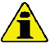 Avant de procéder à les opérations, lire le  Par. 3.3.2.Afin d'identifier facilement les sujets d'intérêt spécifique, consulter l' index analytique ou l' index des chapitres .L'opérateur doit vérifier que:
les composants, les groupes, les surfaces d'accouplement des composants soient lavées, nettoyées et séchées correctement.les surfaces d'accouplement soient en parfait état;les équipements et outils soient préparés de manière à effectuer les opérations de manière correcte et sure;que les conditions effectives de sécurité soient appropriées.L'opérateur doit effectuer:
les interventions de manière aisée et en toute sécurité ; il est donc conseillé d'installer le moteur sur un support rotatif spécifiquement conçu pour la révision des moteurs, afin de garantir la sécurité de l'opérateur et de toute autre personne impliquée.le serrage des groupes et/ou composants en ordre croisé et alterné, d'abord selon une valeur inférieure à la valeur prédéfinie, puis selon le couple de serrage indiqué dans la procédure.le remplacement, lors de chaque montage, de tous les joints d'étanchéité pour tous les composants sur lesquels ils sont prévus.Montage du bloc moteurMontage du groupe du carter d'huileMontage du groupe de bridageMontage des engrenages de distribution et de la pompe à injectionMontage du groupe de la culasse du moteurMontage du circuit carburantMontage du collecteur d'admissionMontage du collecteur d'échappementMontage du circuit de lubrificationMontage du groupe poulie du vilebrequin et roue phoniqueMontage du circuit de réfrigérantMontage du turbocompresseurMontage des composants électriques9.15.1 Capteurs et interrupteursMontage du circuit EGRCouples de serrage et de l'utilisation du produit scellantTab. 9.4 - *En alternative aux vis de rechange avec «Dri-loc»*En alternative aux vis de rechange avec «Dri-loc»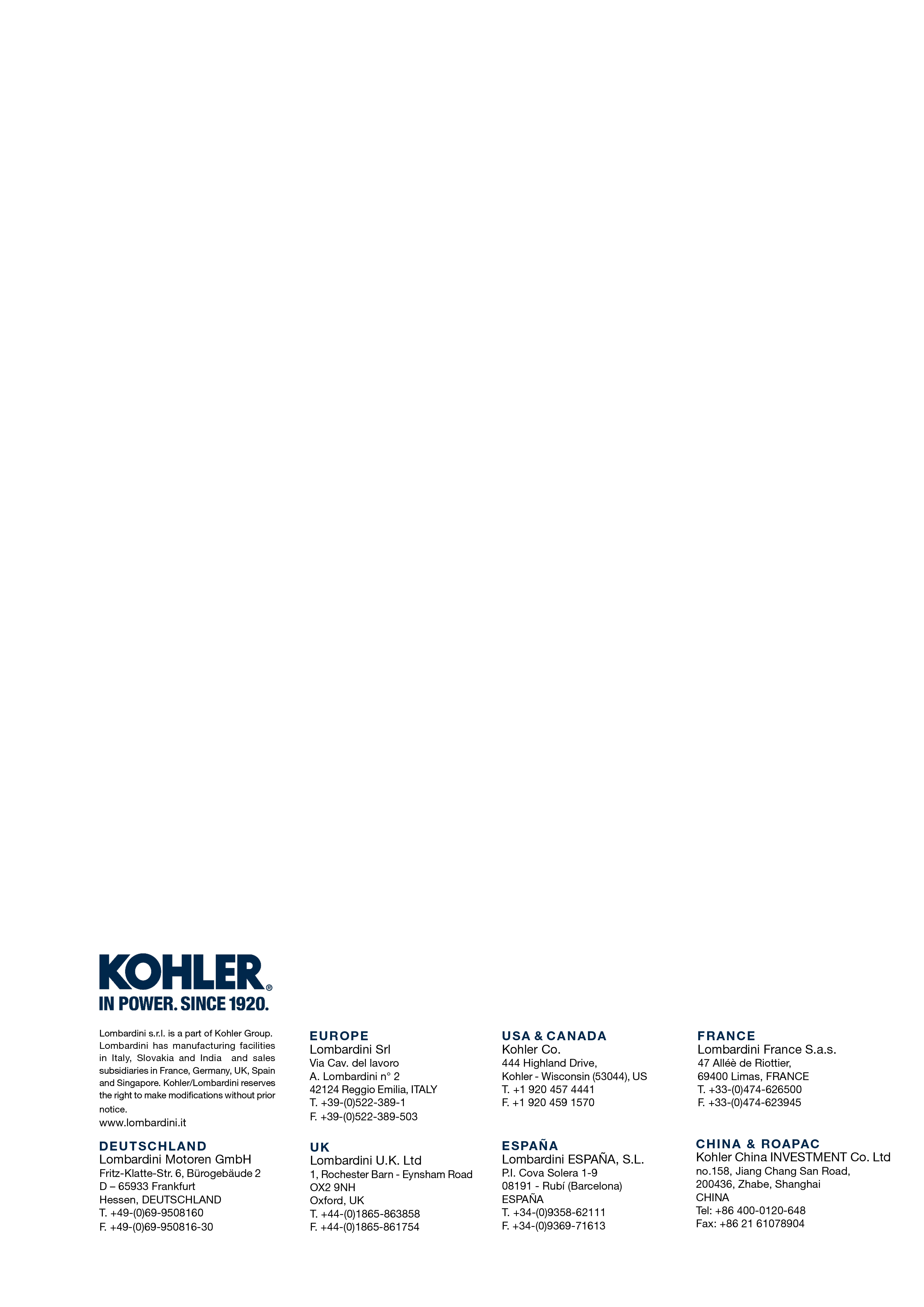 Informations sur le montageManuel d'atelier KDI 2504TCR / KDI 2504TCRE5 (Rev. 17.8)ÉQUIPEMENT SPÉCIFIQUEÉQUIPEMENT SPÉCIFIQUEÉQUIPEMENT SPÉCIFIQUEÉQUIPEMENT SPÉCIFIQUE"ST"Photo / DessinDESCRIPTIONNUMÉROST_05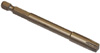 Clé Six nicks SN 8ED0014603650-S9.3.1 Coussinets de palier   Important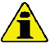 Effectuer les procédures au Par. 8.2.1 e 8.2.2 , avant d’effectuer le montage. Les demi-paliers de vilebrequin étant constitués d'un matériau spécial, il est impératif de les remplacer lors de chaque montage afin d'éviter tout grippage.
Monter les nouveaux demi-paliers B sur le demi-carter inférieur E en respectant les encoches de référence C .
   Important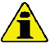 Après le montage des demi-paliers, vérifier que les trous de lubrification D correspondent aux rainures du demi-carter E .Les demi-paliers inférieurs et supérieurs NE peuvent PAS être replacés séparément, ils doivent l'être tous en même temps.Monter les nouveaux demi-paliers S sur le demi-carter inférieur F en respectant les encoches de référence C .Lubrifier les demi-paliers A et B avec de huile.
Fig 9.1


Fig 9.2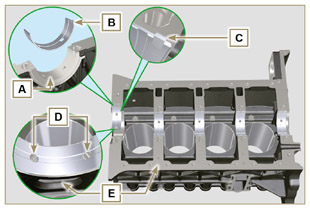 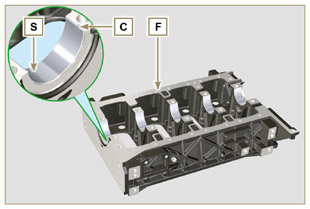 9.3.2 PoussoirsLubrifier avec de l'huile les poussoirs G .Insérer les poussoirs G dans les logements H du demicarter supérieur.
Fig 9.3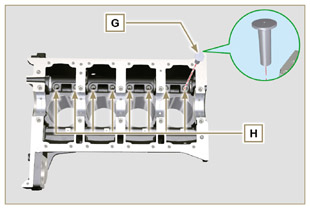 9.3.3 Arbre à camesVérifier que le coussinet Q soit monté correctement.Lubrifier les axes L , les cames M de l'arbre à cames N , tous les logements P et le coussinet Q avec de l'huile.
REMARQUE : Dans les logements P , seul le coussinet Q est présent du côté distribution.
Insérer l'arbre à cames N dans les logements P , jusqu'en butée.Monter la bague d'arrêt R sur le demi-carter E pour maintenir l'arbre à cames N en position.Faire tourner manuellement l'arbre à cames N , en vérifiant qu'il tourne librement
Fig 9.4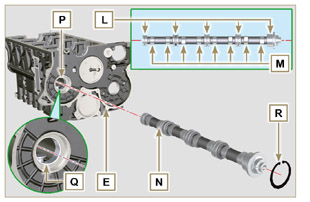 9.3.4 Gicleurs d'huileInsérer les gicleurs V sur le demi-carter supérieur E en vissant manuellement les vis de raccord U .Orienter les gicleurs V comme indiqué sur le détail Z et serrer les vis de raccord U (couple de serrage 10 Nm ).
Fig 9.5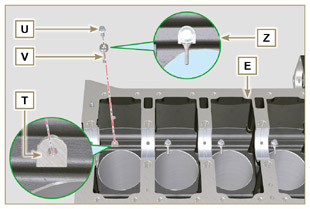 9.3.5 Vilebrequin   Important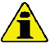 Effectuer les contrôles décrits au Par. 8.4.1 e Par. 8.4.2 .Vérifier que les demi-coussinets de palier sur le demicarter supérieur E soient montés correctement.Lubrifier les axes de palier et de bielle J avec de l'huile.Insérer le vilebrequin W dans le logement sur le demicarter supérieur E .Insérer les 2 demi-bagues d'épaulement K entre le vilebrequin W et le demi-carter supérieur E (detail AB ).
Fig 9.6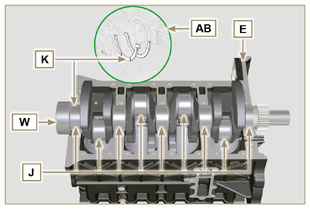 9.3.6 Demi-carter inférieurVérifier que les demi-coussinets de palier sur le carter inférieur F (détail AC ) soient montés correctement.Monter les 2 demi-bagues d'épaulement AD sur le demicarter inférieur F en appliquant deux gouttes de graisse pour les maintenir dans leur logement.Vérifier que les surfaces d'accouplement AE ne présentent pas d'impuretés.
Fig 9.7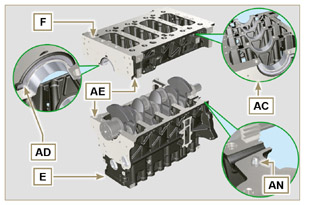 Distribuer un cordon de Loctite 5660 (réf. AL ) d'une épaisseur d'environ 1 mm sur la surface AM du demicarter supérieur C en prenant garde de ne pas obstruer les conduits de refoulement de l'huile AG et de retour de l'huile dans le carter AH .Accoupler les deux demi-carters E et F en respectant les goupilles de référence AN .
Fig 9.8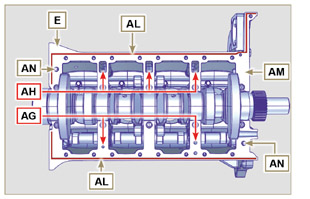    Important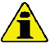 Le non respect des procédures de serrage compromet le bon fonctionnement du moteur et crée un risque de dommages matériels et de blessures.Serrer les vis de fixation en respectant impérativement l'ordre et les couples de serrage indiqué.
Séquence de serrage pour 3 cylindres
Serrage des Vis Torx M12x1,25 (n° 1 à n° 8 ) :
1 ère CYCLE - avec un couple de serrage de 40 Nm ;
2 e CYCLE - avec un couple de serrage de 70 Nm ;
3 e CYCLE - avec un couple de serrage de 120 Nm ;

Serrage des Vis Torx M8 (n° 9 à n° 21 ) :
4 e CYCLE - avec un couple de serrage de 20 Nm ;
5 e CYCLE - avec un couple de serrage de 35 Nm ;Effectuer les contrôles décrits dans le Par. 8.4.2 .Vérifier que le vilebrequin W tourne librement.
REMARQUE : Sur les illustrations suivantes du Par. 9.3 le demi-carter accouplé est indiqué par la lettre E .3 Cylindres
Fig 9.9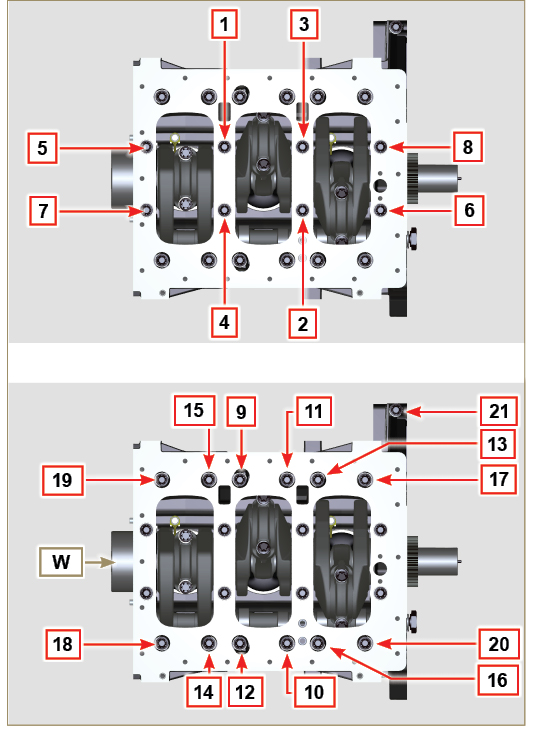 Séquence de serrage pour 4 cylindres
Serrage des Vis Torx M12x1,25 (n° 1 à n° 10) :
1 ère CYCLE - avec un couple de serrage de 40 Nm ;
2 e CYCLE - avec un couple de serrage de 70 Nm ;
3 e CYCLE - avec un couple de serrage de 120 Nm ;

Serrage des Vis Torx M8 (n° 11 à n° 27 ) :
4 e CYCLE - avec un couple de serrage de 20 Nm ;
5 e CYCLE - avec un couple de serrage de 35 Nm ;Effectuer les contrôles décrits dans le Par. 8.4.2 .Vérifier que le vilebrequin W tourne librement.4 Cylindres
Fig 9.10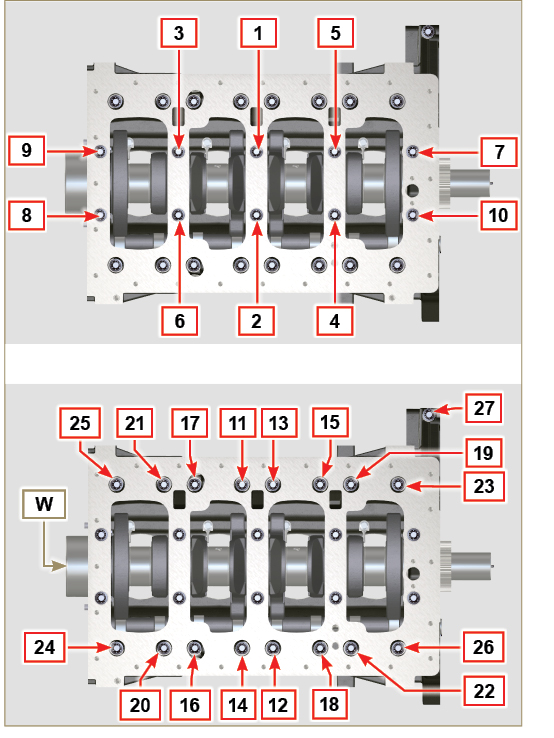 9.3.7 SegmentsEffectuer les contrôles décrits dans le Par. 8.5.3 .Insérer le segment racleur AP sur le piston AQ .Insérer la 2 e bague d'étanchéité AR sur le piston AQ .Insérer la 1 ère bague d'étanchéité AS sur le piston AQ .
Fig 9.11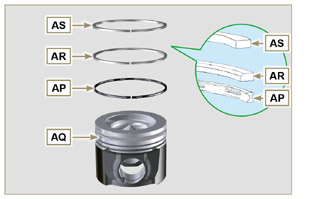 Effectuer les contrôles décrits dans le Par. 8.5.4 .Orienter l’ouverture des segments à 120° entre eux (Y) .REMARQUE : ne pas orienter l’ouverture du segment avec le trou pour l’axe de piston (N).Lubrifier la chemise du piston et les segments avec de l'huile.  
Fig 9.12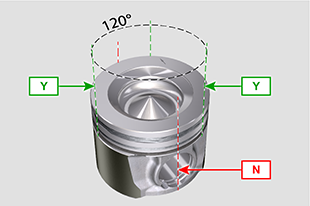 9.3.8 Piston   Important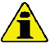 Avant de procéder au montage du groupe piston et bielle, effectuer les contrôles décrits dans les Par. 8.5.1 .Toujours remplacer les coussinets CE lors de chaque montage.Accoupler les composants selon les références au Par. 7.15.5 .Dévisser les vis AU et retirer le chapeau de bielle AV .Monter les nouveaux coussinets CE .Insérer la bielle AZ dans le piston AQ et aligner les logements BA .Insérer l'axe BB dans le logement BA pour l'assemblage du groupe bielle-piston.Insérer les bagues d'arrêt BD dans le logement BE du piston AQ pour bloquer l'axe BB .
Fig 9.13


Fig 9.14 - Fig 9.15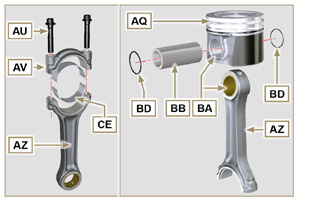 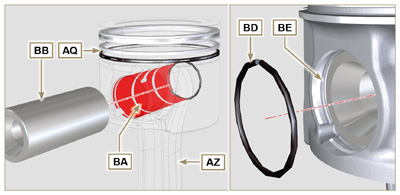 9.3.9 Groupe piston et bielle   Important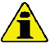 Avant de réaliser le montage du groupe piston et bielle, il faut effectuer les contrôles décrits dans les Par. 8.5.5 .Faire tourner le vilebrequin W en déplaçant l'axe de bielle BG vers le PMS du cylindre concerné.
Fig 9.16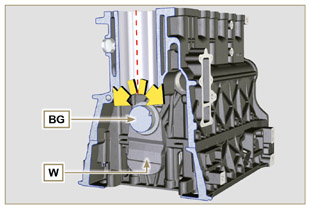 Lubrifier la chemise et les segments du piston AQ .Vérifier que le demi-palier AS soit monté correctement et le lubrifier abondamment.Utiliser une pince serre-collier pour introduire le piston dans le cylindre BQ sur environ 10 mm (cote BM ).
   Important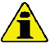 Vérifier d'être dans la condition décrite au point 1 .Le piston AQ doit être monté avec la flèche BN (estampillée sur la calotte du piston) tournée vers le côté distribution.Tourner le piston AQ de 10° en sens horaire par rapport à sa position de montage correcte ( Fig. 9.18 - cote BP ).
REMARQUE : Cette opération permet d'éviter l'impact entre la bielle AZ et le gicleur V .
Fig 9.17


Fig 9.18


Fig 9.19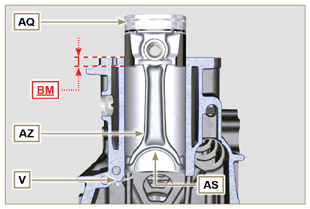 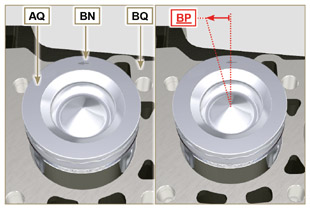 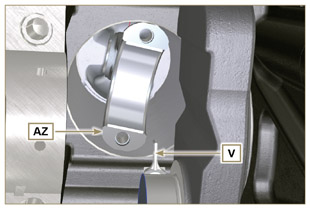    Important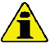 Laisser la pince serre-collier montée sur le piston.Pousser le piston AQ vers le bas, sans introduire les segments dans le cylindre, tourner le piston AQ de 10° en sens horaire (cote BR – position correcte de montage).
Fig 9.20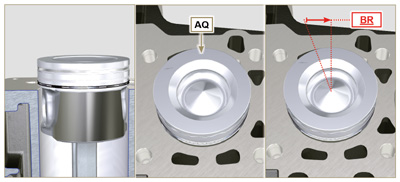 Pousser le piston AQ vers le bas en centrant l'axe de bielle BG par rapport à la bielle AZ .Tourner le carter pour insérer le chapeau de tête de bielle pour les cylindres 1 et 4.Vérifier que le demi-palier AS soit monté correctement sur le chapeau de bielle AV .
     Important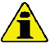 Vérifier que les plans de rupture du chapeau de bielle AV coïncide parfaitement avec la bielle AZ avant de visser et de serrer les vis AUAccoupler le chapeau de bielle AV à la bielle AZ en respectant les repères effectués lors du montage ( Par. 7.15.2 e 7.15.5 ).Visser les vis AU .Répéter les opérations 1 à 10 pour chaque cylindre.
     Important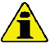 Le non respect des procédures de montage compromet le bon fonctionnement du moteur et crée un risque de dommages matériels et de blessures.Serrer les vis AU , en de manière alternée, en respectant impérativement les couples de serrage indiqués.
Serrage des Vis Torx M10x1 :
1 ère CYCLE - avec un couple de serrage de 40 Nm ;
2 e CYCLE - avec un couple de serrage de 85Nm ;Vérifier que les bielles aient du jeu et que le vilebrequin W tourne librement.
REMARQUE : Après avoir effectué le contrôle décrit au point 14 , positionner l'arbre W avec le premier cylindre au PMS.
Fig 9.21


Fig 9.22


Fig 9.23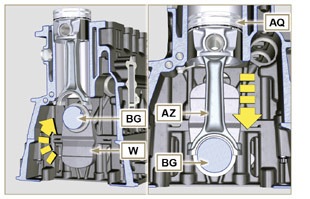 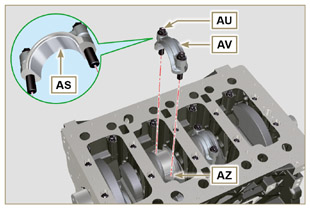 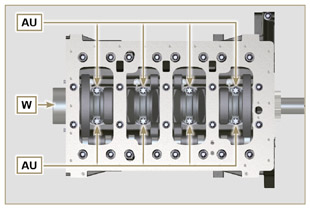 REMARQUE: Cliquer a droit pour reproduire la procédure.https://www.youtube.com/embed/Ba8qqxTx6wA?rel=09.3.10 Bride déflecteur d'huile du vilebrequin   Important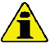 Vérifier que la surface du contact entre la bride et le demicarter ne présente pas d'impuretés.Toujours remplacer le joint BS lors de chaque montage.
Vérifier la présence des douilles BT sur le carter E .Lubrifier la lèvre du déflecteur BU avec de l'huile.Positionner le joint BS et la bride BV sur le demi-carter E en correspondance des douillesAppliquer du Loctite 243 sur les 2 vis BW correspondant aux douilles BT .Visser toutes le vis de fixation BW jusqu'en butée sans les serrer.Serrer toutes les vis BW en respectant impérativement l'ordre de serrage indiqué (couple de serrage 10 Nm ).
Fig 9.24


Fig 9.25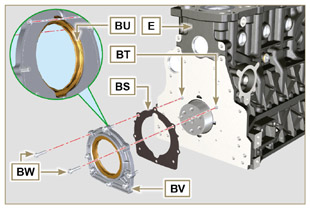 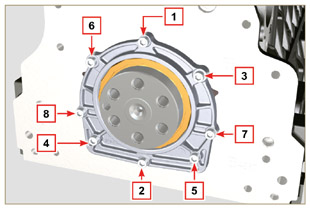 9.3.11 Couvercle de la 3 e prise de force   Important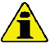 Remplacer les vis CA lors de chaque montage ou, en alternative, appliquer du Loctite 2701 sur le filetage.Fixer le couvercle CB avec les vis CA et CC en interposant le joint CD (couple de serrage 25 Nm ).
Fig 9.26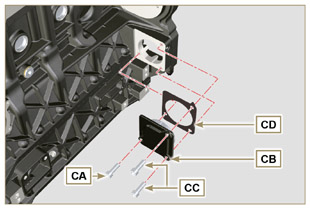 9.4.1 Tuyaux des vapeurs d'huile
Appliquer du Loctite 648 sur les filets des tuyaux A .Visser et serrer les tuyaux A (couple de serrage de 15 Nm ).
Fig 9.27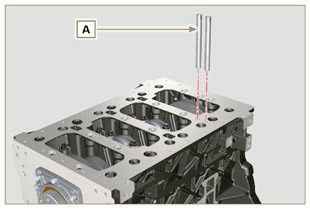 9.4.2 Tuyaux d’aspiration d’huile   Important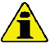 Toujours remplacer le joint B lors de chaque montage.Toujours remplacer les vis D par des neuves ou, en alternative, appliquer du Loctite 2701 .
Insérer le nouveau joint B dans son logement sur la bride du tuyau d'aspiration d'huile C .Fixer le tuyau C sur le demi-carter E avec les vis D (couple de serrag e 10 Nm ).
Fig 9.28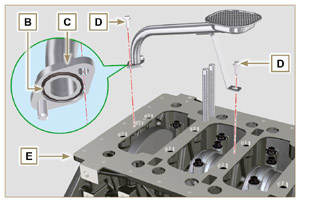 9.4.3 Carter d’huileVérifier que les surfaces de contact F du carter d'huile G et du carter E ne présentent pas d'impuretés.Appliquer un cordon d'environ 2,5 mm de scellant ( Loctite 5660 ) sur la surface F du carter d'huile G .Note : en alternative, appliquer du Loctite 5699
Fig 9.29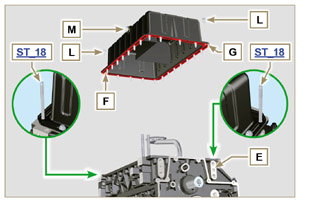      Important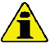 Serrer les vis L en respectant impérativement l'ordre et le couple de serrage indiqués
Serrer les vis L en respectant l'ordre indiqué (couple de serrage 25 Nm ).Après avoir serré toutes les vis, dévisser la vis n° 1 puis la serrer à nouveau selon le couple de serrage indiqué au point 4 .Vérifier que les bouchons de vidange de l'huile M soient serrés (couple de serrage 35 Nm ).
Fig 9.30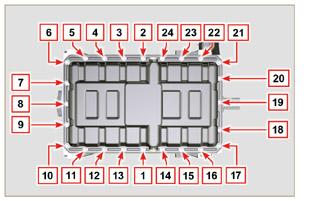 9.5.1 Cloche de bridage   Danger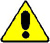 La cloche A est très lourde, faire donc particulièrement attention lors de son montage afin d'éviter toute chute et de graves risques pour l'opérateur.Monter la cloche A en respectant les goupilles de référence B sur le carter C .
Fig 9.31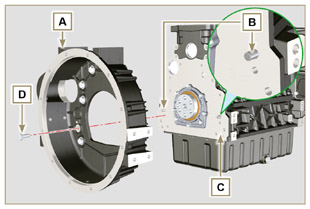    Important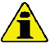 Le non respect des procédures de montage compromet le bon fonctionnement du moteur et crée un risque de dommages matériels et de blessures.Serrer les vis de fixation en respectant impérativement l'ordre de serrage indiqué (couple de serrage 50 Nm ).
Fig 9.32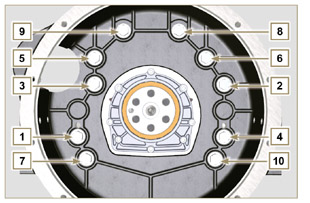 9.5.2 Volant   Danger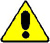 Le volant F est très lourd, faire donc particulièrement attention lors du montage afin d'éviter toute chute et de graves risques pour l'opérateur.Visser l'outil spécial ST_09 sur le vilebrequin E à la place de la vis G située dans la position la plus haute ( Fig. 9.33 ).Insérer le volant F sur le vilebrequin E en utilisant l’outil ST_09 comme guide, et serrer manuellement toutes les vis G , extraire l’outil ST_09 et monter la dernière vis G.Monter et fixer l'outil ST_34 dans le logement H et le fixer avec les deux vis de fixation du démarreur.Serrer toutes les vis G (couple de serrage 140 Nm ).
Fig 9.33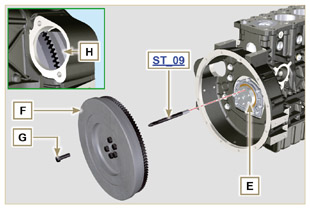 9.6.1 Engrenages de distributionVérifier que la clavette A soit montée correctement sur l'arbre à cames B .Positionner l'engrenage C sur l'arbre à cames B en respectant la correspondance de la référence avec la clavette A .Visser la vis D jusqu’en butéeInsérer la goupille de référence E sur l'engrenage C .Fixer la roue phonique F avec les vis G sur l'engrenage C en respectant la goupille E .Fixer l'axe de l'engrenage intermédiaire H dans le logement J du demi-carter, avec les vis K (couple de serrage 25 Nm ).
   Important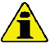 Le montage de l'axe de l'engrenage intermédiaire H a une position unique, les 4 trous des vis K ne sont pas équidistants.Toujours remplacer le joint L lors de chaque montage.Insérer la bague d'épaulement M .Vérifier l'intégrité du coussinet N sur l'engrenage intermédiaire P , et contrôler qu'il soit propre.Lubrifier abondamment l'axe H et le coussinet N avec de l'huile.Positionner l'engrenage P sur l'axe H en respectant toutes les références W des engrenages .   Important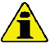 Le non respect des références W sur les engrenages C, P et S entraine un dysfonctionnement du moteur et de graves dommages.Insérer la bague d'épaulement Q et la bague d'arrêt R .Serrer la vis D ( Fig. 9.34 - couple de serrage 100 Nm ).Serrer les vis G sur l'engrenage AB (couple de serrage 5 Nm ).
Fig 9.34


Fig 9.35


Fig 9.36


Fig 9.37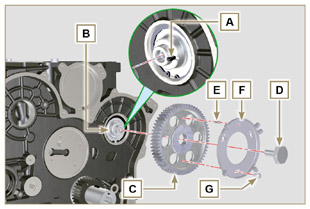 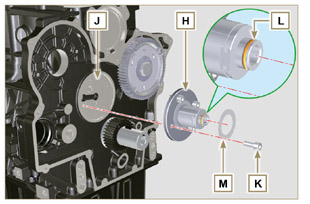 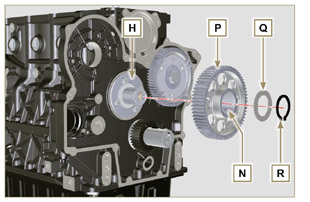 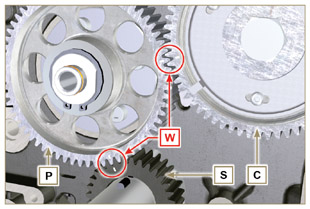 9.6.2 Pompe à injection haute pressionVérifier que la surface V ne présente pas d'impuretés ( Fig. 9.38 ).
   Important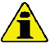 Toujours remplacer le joint U lors de chaque montage.Le joint d'étanchéité U a un sens de montage unique ( Fig. 9.38 ).Toujours remplacer les vis T avec des vis neuves ou bien appliquer du Loctite 2701 (Fig. 9.38) .Monter le nouveau joint U sur la pompe à injection Z (Fig. 9.38) .Fixer la pompe Z dans le logement V en même temps que le joint U avec les vis T (Fig. 9.38) (couple de serrage 25 Nm ).Vérifier que la clavette AA soit correctement montée sur l'arbre AB de la pompe à injection ( Fig. 9.39 ).Positionner l'engrenage AC sur l'arbre AB de la pompe en faisant correspondre la référence avec la clavette AA et en respectant la référence Q de l'engrenage AE ( Fig. 9.39 ).Serrer l'écrou AD (couple de serrage 65 Nm ).Démonter l'outil spécial ST_34 .
Fig 9.38


Fig 9.39


Fig 9.40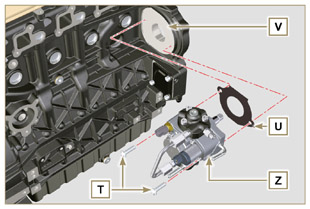 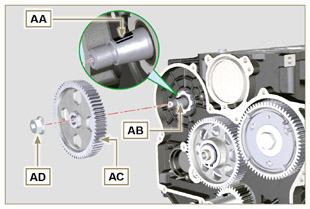 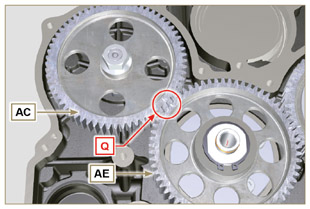 9.7.1 Joint de tige des soupape   Important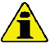 Effectuer les contrôles décrits au Par. 8.6.4 avant de procéder aux opérations suivantes.Lubrifier la partie interne des déflecteurs A .
Monter les déflecteurs A sur les guides de la soupape B en utilisant l'outil ST_08 .
Fig 9.41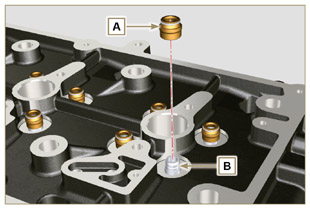 9.7.2 Douilles des injecteurs électroniques (  )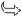 Insérer les joints C dans les logements de la douille D .Insérer le joint E avec le côté bombé tourné vers le haut à la base de la douille D .Lubrifier les joints C avec de l'huile.Insérer et visser avec précaution la douille D dans le logement de la culasse F .
REMARQUE : la douille D ne doit pas saillir de la surface de la culasse BF .
Serrer la douille K (couple de serrage 30 Nm ).
Fig 9.42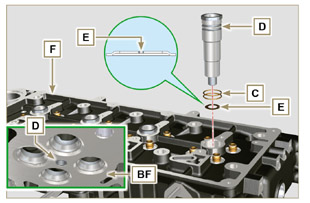 9.7.3 Dépassement des injecteurs électroniquesInsérer l'injecteur électronique G à l'intérieur de la douille H .Visser la vis de fixation de l'axe des culbuteurs L jusqu'en butée.Monter l'étrier de fixation des injecteurs électroniques M et le fixer avec la vis N , sans effectuer l'étalonnage.Utiliser l’outil ST_03 (Fig. 9.44) , pour vérifier le dépassement des injecteurs électronique, qui doit être compris entre 1,68 et 2,42 mm.REMARQUE : si la valeur relevée ne correspond pas, remplacer le joint Q avec une épaisseur différente.
Fig 9.43


Fig 9.44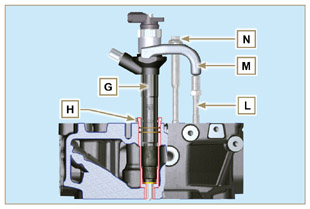 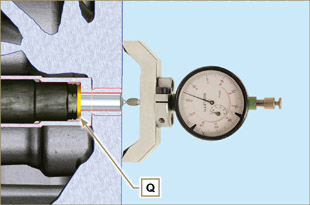 9.7.4 SoupapesLubrifier les soupapes X avec de l'huile et les insérer dans la culasse F dans leurs positions d'origine, en respectant les repères créés au Par. 7.13.4.1 .Positionner le ressort Y sur le logement de la culasse F .Placer la coupelle S sur le ressort Y en centrant la soupape X .Monter l'outil ST_07 sur la culasse F en le fixant sur l'un des trous de fixation du couvercle des culbuteurs.
REMARQUE : Changer le trou de fixation en fonction de la position des soupapes à monter.
Positionner l'outil ST_07 sur la soupape comme indiqué sur la figure.Pousser le levier de l'outil ST_07 vers le bas, de manière à abaisser les coupelles de la soupape S en direction de la flèche AK , et insérer les demi-cônes AJ à l'intérieur de la coupelle S .S'assurer que les demi-cônes AJ soient montés correctement sur les logements de la soupape X et relâcher l'outil ST_07 .
REMARQUE: Répéter toutes les opérations pour chaque soupape concernée et retirer l'outil ST_07 .
Fig 9.45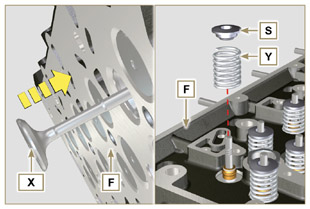 9.7.4 SoupapesLubrifier les soupapes X avec de l'huile et les insérer dans la culasse F dans leurs positions d'origine, en respectant les repères créés au Par. 7.13.4.1 .Positionner le ressort Y sur le logement de la culasse F .Placer la coupelle S sur le ressort Y en centrant la soupape X .Monter l'outil ST_07 sur la culasse F en le fixant sur l'un des trous de fixation du couvercle des culbuteurs.
REMARQUE : Changer le trou de fixation en fonction de la position des soupapes à monter.
Positionner l'outil ST_07 sur la soupape comme indiqué sur la figure.Pousser le levier de l'outil ST_07 vers le bas, de manière à abaisser les coupelles de la soupape S en direction de la flèche AK , et insérer les demi-cônes AJ à l'intérieur de la coupelle S .S'assurer que les demi-cônes AJ soient montés correctement sur les logements de la soupape X et relâcher l'outil ST_07 .
REMARQUE: Répéter toutes les opérations pour chaque soupape concernée et retirer l'outil ST_07 .
Fig 9.46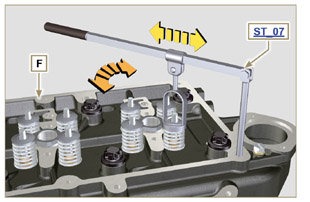 9.7.4 SoupapesLubrifier les soupapes X avec de l'huile et les insérer dans la culasse F dans leurs positions d'origine, en respectant les repères créés au Par. 7.13.4.1 .Positionner le ressort Y sur le logement de la culasse F .Placer la coupelle S sur le ressort Y en centrant la soupape X .Monter l'outil ST_07 sur la culasse F en le fixant sur l'un des trous de fixation du couvercle des culbuteurs.
REMARQUE : Changer le trou de fixation en fonction de la position des soupapes à monter.
Positionner l'outil ST_07 sur la soupape comme indiqué sur la figure.Pousser le levier de l'outil ST_07 vers le bas, de manière à abaisser les coupelles de la soupape S en direction de la flèche AK , et insérer les demi-cônes AJ à l'intérieur de la coupelle S .S'assurer que les demi-cônes AJ soient montés correctement sur les logements de la soupape X et relâcher l'outil ST_07 .
REMARQUE: Répéter toutes les opérations pour chaque soupape concernée et retirer l'outil ST_07 .
Fig 9.47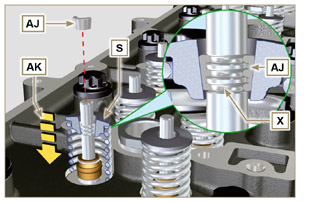 9.7.5 Culasse du moteurFixer les chevilles à oeillet AW avec les vis AX sur la culasse F (couple de serrage 25 Nm ).Positionner le piston P au PMS.Positionner l'outil ST_03  sur la surface de la culasse et relever le dépassement du piston P par rapport au plan de la culasse K en 4 points diamétralement opposés R .
Répéter l’opération pour tous les pistons P et noter la valeur moyenne la plus élevée, qui détermine la cote S (Tab. 9.2) .
Tab. 9.2
Selon la valeur relevée au point 3 , choisir le joint T correspondant comme indiqué dans le Tab. 9.2 (Fig. 9.50 détail U ).Vérifier que la surface K du carter et le joint T ne présentent pas d'impuretés.
   Important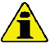 Le joint de culasse doit impérativement être remplacé lors de chaque montage.Positionner le joint T sut la surface K en utilisant les douilles de centrage J comme références.
Fig 9.48


Fig 9.49


Fig 9.50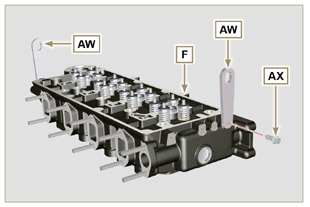 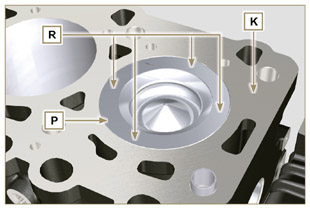 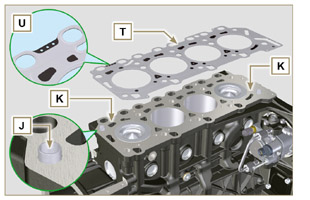 Vérifier que la surface W ne présente pas d'impuretés.Positionner la culasse F sur le carter Z en utilisant les douilles de centrage J comme référence.
   Important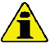 Les boulons de fixation V doivent impérativement être remplacés après chaque montage.Fixer la culasse F en serrant les vis V selon l'ordre de Fig. 9.52 ou Fig. 9.53 et les couples de serrage indiqués dans le Tab. 9.3 .
Fig 9.51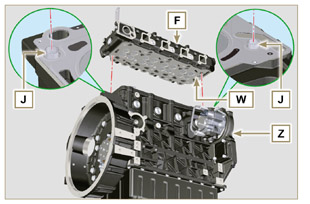    Important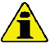 Le non respect des procédures de montage compromet le bon fonctionnement du moteur et crée un risque de dommages matériels et de blessures.Serrer les vis V en respectant les cycles, le serrage et les rotations suivantes, comme indiqué dans le Tab. 9.3 .Pour le moteur KDI 1903 TCR : 8 vis Torx M12x1,25 (Fig. 9.52) .Pour le moteur KDI 2504 TCR : 10 vis Torx M12x1,25 (Fig. 9.53) .3 CYLINDRES
Fig 9.52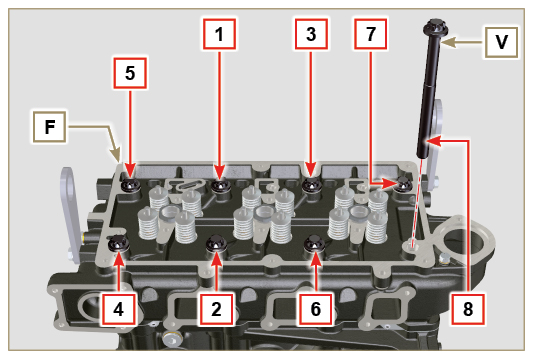 Tab. 9.3
4 CYLINDRES
Fig 9.53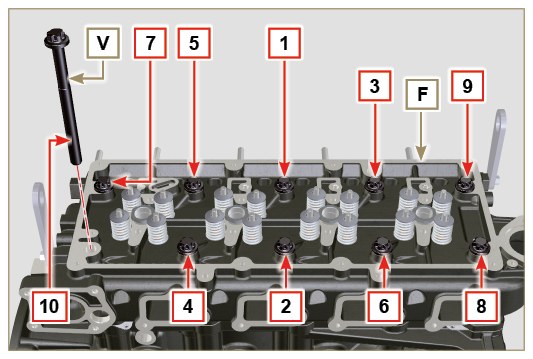 9.7.6 Tiges et ponts soupapes
Insérer les tiges de commande des culbuteurs AA à l'intérieur des logements de la culasse F .   Important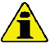 Centrer correctement les tiges AA par rapport au logement sphérique des poussoirs de l'arbre à cames AB .Monter le pont de soupape AC sur les couples de soupapes d'échappement et d'admission.
Fig 9.54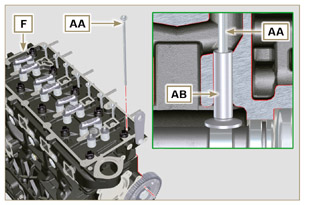 9.7.6 Tiges et ponts soupapes
Insérer les tiges de commande des culbuteurs AA à l'intérieur des logements de la culasse F .   ImportantCentrer correctement les tiges AA par rapport au logement sphérique des poussoirs de l'arbre à cames AB .Monter le pont de soupape AC sur les couples de soupapes d'échappement et d'admission.
Fig 9.55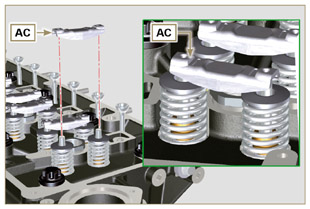 9.7.7 Culbuteurs   Important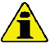 Pour positionner correctement les culbuteurs, tourner l'axe des culbuteurs AH avec la cote AL inférieure vers le côté distribution, comme sur la Fig.9.57 .Le culbuteur d'échappement AT est plus court que le culbuteur d'admission AR .
Monter la bague d'arrêt AM dans le logement AN de l'axe des culbuteurs AH .Positionner l'axe AH avec le plan d'appui vis AP vers le haut et insérer les 2 bagues d'épaulement AQ .Insérer dans l'ordre le culbuteur AR , le support AS et le culbuteur d'échappement AT sur l'axe AH .Insérer le ressort AU sur l'axe.Répéter les points 3 et 4 pour tous les culbuteurs.
REMARQUE : Le support AV doit être monté avec le dernier couple de culbuteurs vers le côté volant.Insérer deux bague d'épaulement AQ et la bague d'arrêt AN pour bloquer tous les composants insérés sur l'axe AH .
REMARQUE : Le ressort AU assure le maintien en position des supports AS et AV .
Fig 9.57


Fig 9.58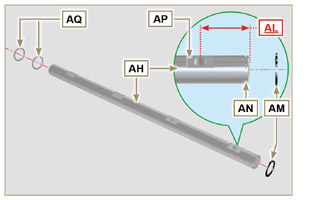 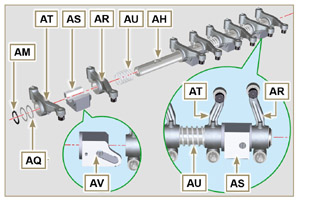 9.7.8 Groupe axe culbuteurs   Important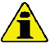 Positionner le groupe axe culbuteurs BB sur un plan de manière à aligner tous les plans des supports.Vérifier que les pistons sont à mi-chemin entre le PMS et le PMI. Tourner le vilebrequin de 90° dans le sens antihoraire par rapport au PMS du 1er cylindre et positionner le goujon BP du vilebrequin comme montré sur la Fig. 9.60a. Si la poulie sur le vilebrequin et le carter de distribution n’ont pas
été déposés, tourner le vilebrequin et positionner le repère BQ situé sur la roue phonique en face du capteur de tours, comme montré sur la Fig. 9.60b .Si le moteur est peint ou protégé avec une peinture transparente, remplacer les vis de fixation  BE .Positionner le groupe axe culbuteurs BB sur la culasse F en faisant coïncider la goupille BC sur la culasse avec la référence sur le support AV .Vérifier que tous les culbuteurs et les chapes de commande des soupapes soient en position correcte (détail BD ). Mettre en place le poussoir dans le logement de la tige de commande des poussoirs.Fixer le groupe axe culbuteurs BB en serrant les vis BE (couple de serrage 25 Nm ). Respecter l'ordre de serrage des vis BE indiqué sur la Fig. 9.60 .
Fig 9.59


Fig 9.60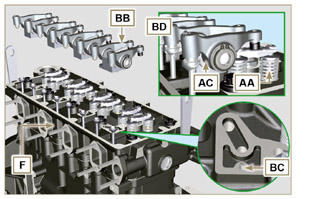 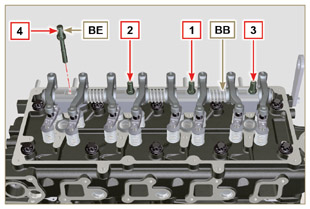 
Fig 9.60a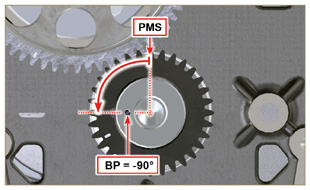 
Fig 9.60b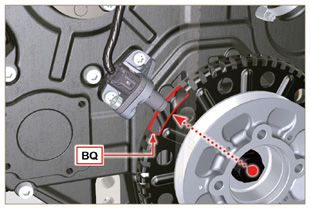 9.7.9 Couvercle des culbuteurs   Important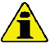 Remplacer les joints BF, BL et BM à chaque montage ( ST_11 - ST_12 ) .
Composant modifié, voir circulaire technique 700027.Respecter l’ordre de serrage illustré sur la Fig. 9.62 - 9.63 .
Placer l’outil ST_17 sur la culasse, en correspondance des deux trous de fixation 5 et 6 .Placer le joint BF sur la tête F en utilisant l’outil ST_17 comme guide.Lubrifier la partie supérieure des joints BL et la partie inférieure des joints BM avec de la vaseline.Fixer le couvercle des culbuteurs BN sur la culasse F avec les vis BG (couple de serrage 10 Nm ).
Fig 9.61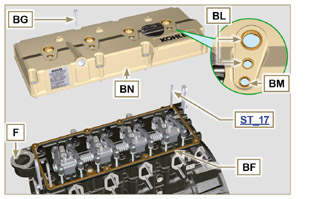 
Fig 9.62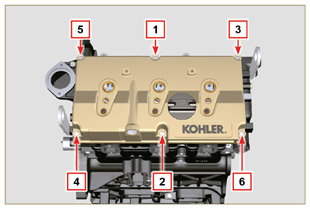 
Fig 9.63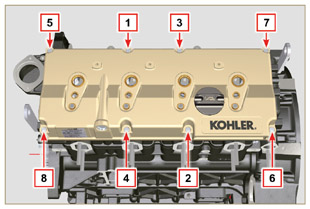    Important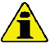 NE PAS monter des injecteurs électroniques neufs ou différents en absence des outils nécessaires ( Chap. 13 ).Ne retirer les bouchons de protection de tous les composants du circuit du carburant qu'au moment du montage.
9.8.1 Filtre à carburantFixer le support du filtre à carburant R avec les vis S sur le demi-carter T (couple de serrage 25 Nm ).
REMARQUE: Pour le montage de la cartouche du carburant, se référer aux opérations 4 et 5 du Par. 6.11.2 .
Fig 9.64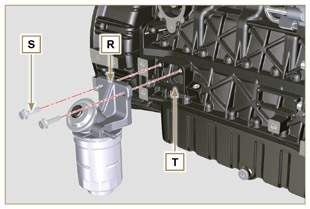 Connecter le tuyau K au raccord de sortie du support du filtre R et au raccord d'entrée de la pompe à injection M puis le fixer avec les colliers N .
Fig 9.65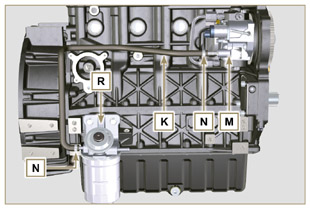 9.8.2 Common RailFixer le rail AA sur le demi-carter AB avec les vis AC (couple de serrage 25 Nm ).
Fig 9.66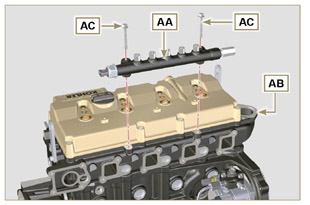 Monter les joints AD et le raccord AE sur la vis AF .Serrer les composants ainsi assemblés sur le Common Rail AG (couple de serrage 15 Nm ) avec l’embout du raccord AE tourné vers le haut.
Fig 9.67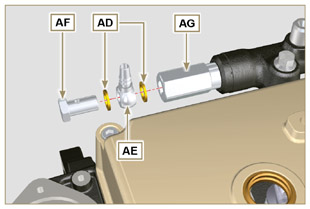 9.8.3 Injecteurs électroniques   Important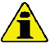 Toujours remplacer et lubrifier les joints AH et AL des injecteurs électroniques AM avec de l'huile lors de chaque montage.Faire attention à repositionner les injecteurs électroniques selon les références, comme indiqué au Par. 7.10.5 .En cas de montage d'un injecteur électronique neuf (ou différent), il faut avoir l’outil ST_01 .Si le moteur est peint ou protégé avec une peinture transparente, nettoyer l'électro-injecteur  AM  en retirant la peinture près de la partie en contact avec le joint  ( BL  >  Fig. 9.61 ) .
Insérer le joint AL à l'intérieur de la douille de l'injecteur électronique BQ .Insérer les injecteurs électroniques AM à l'intérieur du couvercle des culbuteurs AN et les orienter conformément à la Fig. 9.68 .
Fig 9.68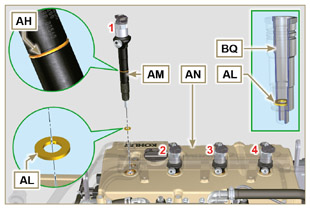 9.8.4 Tuyaux haute pression du carburant   Important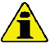 Toujours remplacer les tuyaux AQ et le tuyau E lors de chaque montage.
Positionner les tuyaux AQ sur le Common Rail AA et sur les injecteurs électroniques AM , corriger la position des injecteurs électroniques AM au moyen de la connexion des raccords avec les tuyaux AQ .
   Important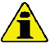 Visser manuellement les écrous AS et AT sans les serrer.Si le moteur est peint ou protégé avec une peinture transparente, remplacer les vis de fixation  AU  pour assurer l'étanchéité correcte des joints BQ .
 2.  Positionner les étriers de fixation des injecteurs électroniques AV et les vis AU , en interposant la rondelle AJ .
   Important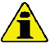 Remplacer les tuyaux AQ (Fig. 9.69) si les vis AU ne se vissent pas librement.Serrer tous les écrous AS (couple de serrage 30 Nm ).Serrer tous les écrous AT (couple de serrage 25 Nm ).S'assurer que les étriers de fixation des injecteurs électroniques AV soient positionnés correctement sur les vis de fixation de l'axe des culbuteurs BQ et sur les injecteurs électroniques AM .Serrer les vis AU de fixation des étriers des injecteurs électroniques (couple de serrage 20 Nm ).   Important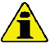 Positionner le tuyau E en vissant les vis BA et BB .Visser manuellement les écrous BA et BB sans les serrer.Serrer l'écrou BA (couple de serrage 30 Nm ).Serrer l'écrou BB (couple de serrage 25 Nm ).Serrer les vis BC de fixation du Common Rail (couple de serrage 25 Nm ).
Fig 9.69


Fig 9.70


Fig 9.71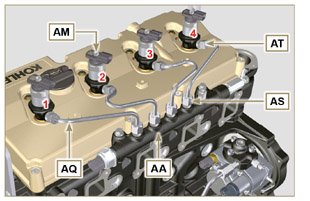 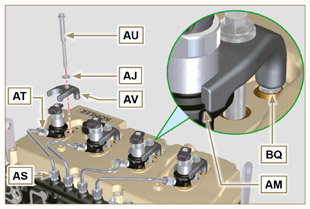 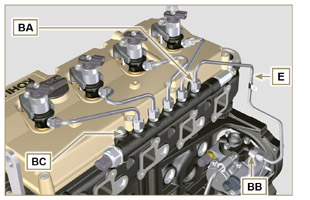 9.8.5 Tuyaux de retour du carburantContrôler l'intégrité des joints BD sur les raccords BG .
REMARQUE : Ne pas déconnecter les tuyaux du distributeur.
Fig 9.72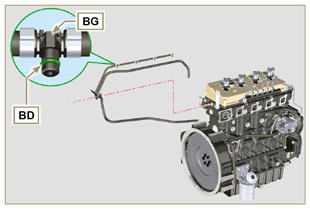 Positionner les tuyaux de retour et serrer le distributeur BE avec la vis BC sur la culasse BF ( Fig. 9.72 - couple de serrage 10 Nm ).Brancher les raccords BG (Fig. 9.74) aux injecteurs électroniques AM et les bloquer avec les clips BH .Brancher le tuyau BL sur le raccord BN .Brancher le tuyau BM sur le raccord BP .
Fig 9.73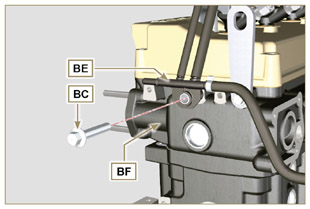    Important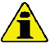 Les tuyaux illustrés sont ceux du moteur dans la «CONFIGUR ATION DE BASE» (voir  Par. 1.5 ). D'autres tuyaux de retour peuvent être absents ou différents sur les illustrations.).La quantité et les cotes relatives aux dimensions des tuyaux peuvent varier selon la version du moteur.
Fig 9.74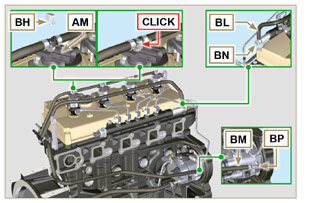 9.9.1 Demi-collecteur interne   Important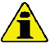 Vérifier que les surfaces de contact entre le demi-collecteur C et la culasse D ne présentent pas d'impuretés.
Insérer l'outil spécial ST_18 dans les points indiqués .Insérer les vis A et le joint B sur le demi-collecteur C .Fixer le demi-collecteur C avec les vis A sur la culasse D (couple de serrage 25 Nm ).Serrer le collier E avec la vis F sur le demi-collecteur C (couple de serrage 10 Nm - ST_06 ).Serrer avec la vis G et le support H sur le demi-collecteur C (couple de serrage 10 Nm - ST_06 ).
Fig 9.75


Fig 9.76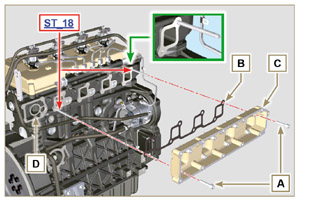 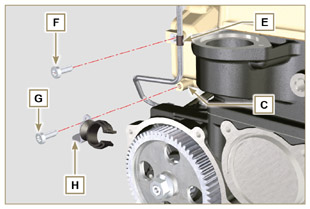 9.9.2 Demi-collecteur externe   Important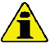 Vérifier que les surfaces de contact entre les deux demicollecteurs C et M ne présentent pas d'impuretés.
Monter les vis L sur le demi-collecteur M en laissant libres les deux trous Q indiqués sur la Fig. 9.78 .Monter les joints N sur le demi-collecteur en interposant la tôle de séparation P .Fixer le demi-collecteur M sur le demi-collecteur C avec les vis L (couple de serrage 22 Nm - ST_05 ).
Fig 9.77


Fig 9.78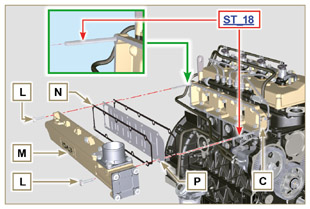 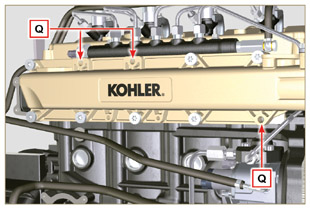      Important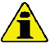 Remplacer les écrous B et les joints d'étanchéité métalliques D entre le collecteur et la culasse lors de chaque démontage.En cas de montage les goujons C fixer (couple de serrage 25 Nm ) avec du  Loctite 2701 sur le filet.Vérifier que les surfaces de contact F ne présentent pas d'impuretés.Insérer les joints D et E sur les goujons C .Positionner le collecteur A sur les goujons C .Fixer le collecteur A sur la culasse en serrant les écrous B (couple de serrage 25 Nm ).
Fig 9.79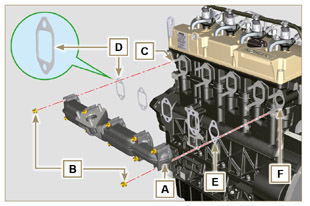 9.11.1 Groupes des séparateurs des vapeurs d'huile   Important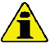 Toujours remplacer le joint B lors de chaque montage.Toujours vérifier l'intégrité des tuyaux et les remplacer en cas de doute concernant leur étanchéité.Vérifier que les surfaces de contact A ne présentent pas d'impuretés.Monter le joint B sur le support C .Fixer le support du corps séparateur C (couple de serrage 12 Nm ) en interposant le joint B .
Fig 9.80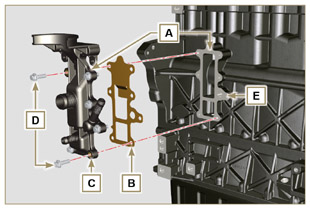 Connecter les tuyaux F et G sur le support C .Insérer le corps du reniflard H en le connectant aux tuyaux F et G. Fixer le tuyau F avec les colliers J .Fixer le corps du reniflard H sur le support C avec le collier K .
Fig 9.81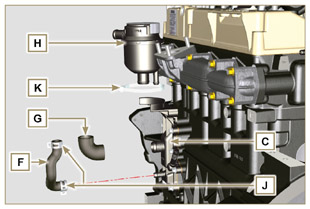 9. 11 .2 Groupe Oil Cooler et filtre à huileVérifier que les surfaces L sur le support V et sur le carter E ne présentent pas d'impuretés.Lubrifier et insérer le joint N sur le raccord P .   Important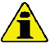 Toujours remplacer les joints Q et S lors de chaquedémontage.Lubrifier et insérer les joints Q et S respectivement dans les logements R et T du support V .Fixer le support V avec les vis AA et AB (couple de serrage 10 Nm ).
   Important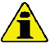 En cas de montage du raccord P sur le demi-carter E (couple de serrage 15 Nm avec du Loctite 2701 sur le filet).
Fig 9.83 e Fig 9.83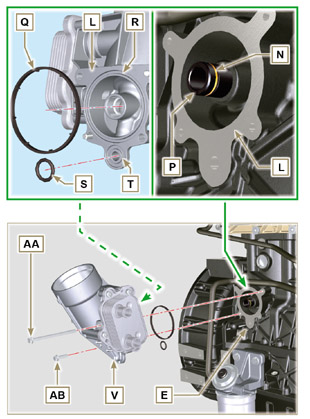 REMARQUE: Pour le montage de la cartouche de l'huile, se référer aux opérations 5 et 6 du Par. 6.10.2 .   Important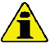 Toujours remplacer les joints BM et BN lors de chaque montage.Insérer et serrer le couvercle porte-cartouche AC sur le support du filtre V (couple de serrage 25 Nm ).
Fig 9.84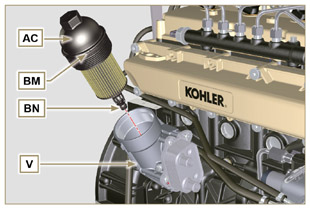 9. 11 .3 Pompe à huile
REMARQUE: Effectuer les contrôles décrits au Par. 8.7 avant de procéder aux opérations suivantes.Vérifier que toutes les surfaces de contact entre AL, AH, AF, AG et AN soient exemptes d'impuretés, de rayures et de marques.Lors du montage, n’utiliser aucun type de joint entre AG et AN .Lubrifier abondamment avec de l'huile le logement des rotors AF sur le carter de la pompe à huile AG et les deux rotors AH et AL .Insérer dans le logement AF les 2 rotors (dans l'ordre) AH et AL , en respectant les références BP comme indiqué sur la figure (ou consulter le Par. 2.10.2 ).Vérifier que les 2 goupilles AM soient correctement insérées sur le carter de distribution AN .Positionner le groupe de la pompe à huile AG en utilisant les goupilles AM comme références.Fixer le couvercle de la pompe à huile AG avec les vis AH (couple de serrage 10 Nm ).
Fig 9.85


Fig 9.86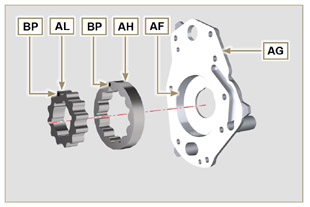 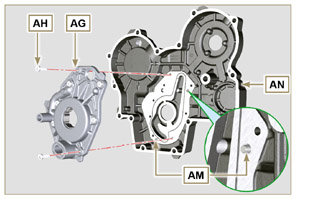 9. 11 .4 Carter de distribution   Important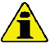 Toujours remplacer le joint AP lors de chaque amontage ( ST_14 ).Toujours remplacer le joint AU lors de chaque montage.Pour préparer la surface du plan K pour la nouvelle application du mastic, il doit être nettoyé à l'aide de :
- initialement Loctite SF 7200
- puis Loctite SF 7063
Evitez tout contact avec le plan K et veillez à ne pas compromettre le nettoyage effectué.
Appliquer un cordon de Loctite 5188 d'une épaisseur d'environ 1 mm sur les surfaces AQ du carter AN.S'assurer que la clavette AS (Fig. 9.88) soit insérée correctement dans le vilebrequin et qu'elle soit tournée vers le haut.Lubrifier avec de l'huile et insérer le joint AU dans le logement de la pompe à huile AV .Visser l'outil ST_10 sur le vilebrequin.Vérifier que les 2 goupilles AT (Fig. 9.88) soient insérées correctement sur le carter de distribution AN .Lubrifier la bague d’étanchéité AP avec de l’huile.
Positionner le carter AN sur le carter E , en respectant les goupilles AT et en insérant la pompe à huile AV sur le vilebrequin.Serrer les vis AW   en respectant l'ordre de serrage indiqué (couple de serrage 25 Nm ).
Fig 9.87


Fig 9.88


Fig 9.89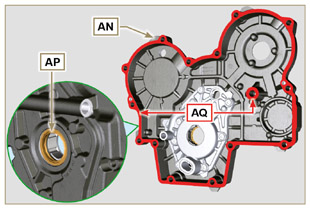 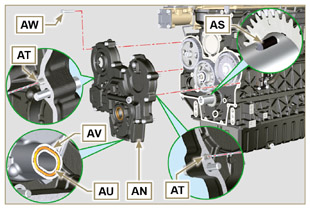 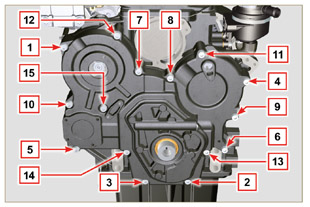 9. 11 .5 Bride de remplissage de l'huile sur le carter de distribution   Important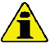 Toujours remplacer le joint BA lors de chaque montage.Positionner le joint BA dans le logement sur la bride BB .Fixer la bride BB sur le carter BC avec les vis BD (couple de serrage 10 Nm - ST_06 ).
Fig 9.90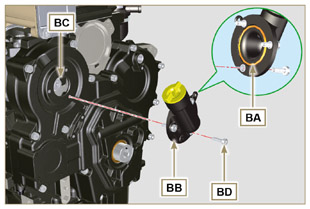 9. 11 .6 Clapet de pression de l'huileLubrifier le plongeur BE et l'insérer dans le logement BF jusqu'en butée.Insérer le ressort BG sur le plongeur.   Important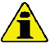 Toujours remplacer le joint BH lors de chaque montage.Monter le joint BH sur le bouchon BL .Fixer le bouchon BL sur le carter AN (couple de serrage 50 Nm ).
Fig 9.91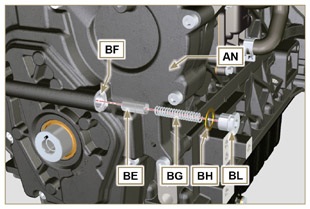 REMARQUE: Pour le montage de la roue phonique, se référer aux opérations décrites au Par. 6.6.2 .Vérifier que la goupille F soit correctement montée sur le vilebrequin G .Positionner le groupe poulie H sur le vilebrequin G en utilisant la goupille F comme référence (détail M ).Appliquer de la graisse Molyslip sur le filet de la vis N .Fixer la poulie T avec la vis Z (couple de serrage 360 Nm ) et enlever l’outil ST_34  (Fig. 9.33) .
Fig 9.92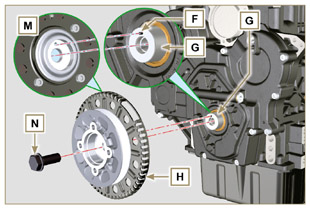 9.3.1 Soupape thermostatique   Important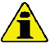 Toujours remplacer le joint A lors de chaque montage.
Vérifier l'intégrité du joint d'étanchéité A et le monter sur la soupape thermostatique B .Positionner la soupape thermostatique B dans le logement sur la culasse C (détail D ).Fixer le couvercle E avec les vis F sur la culasse C (couple de serrage 10 Nm ).
Fig 9.93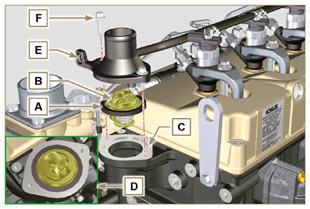 9.13.2 Pompe réfrigérant    Important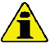 Toujours remplacer le joint d'étanchéité L lors de chaque montageFixer la pompe G avec les vis H en interposant le joint L (couple de serrage 25 Nm ).
Fig 9.94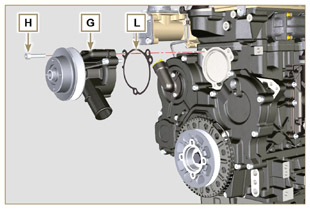 9.13.3 Manchons de l'Oil CoolerFaire passer le manchon L derrière la pompe à injection et le connecter à l'Oil Cooler M .Introduire le manchon L dans le collier N .Fixer le manchon L avec le collier P sur l'Oil Cooler M .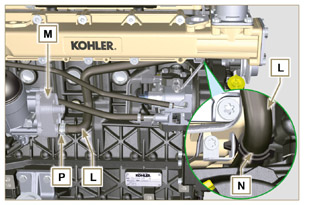   Fig 9.954. Fixer le manchon Q sur l'Oil Cooler M et à la pompe à réfrigérant T avec les colliers K .
5. Fixer le collier Y avec la vis S (couple de serrage 22 Nm - ST_05 ).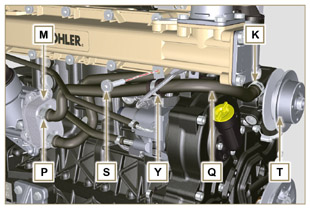 Fig 9.96   Important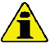 Avant de procéder, effectuer les opérations décrites au Par. 2.18 .S’assurer que le tuyau B n’est pas obstrué.
Fixer le manchon de raccordement A et le tuyau B avec le collier C sur le raccord de la bride D .
   Important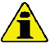 Toujours remplacer le joint F lors de chaque montage.Avant de procéder au montage du tuyau Q , exécuter les opérations indiquées au Par. 2.18 .Vérifier que le tuyau Q ne soit pas bouché.Lubrifier le joint F avec de l'huile et l'insérer dans le logement du tuyau G .
   Important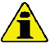 Enlever les bouchons en plastique ou en mousse du turbocompresseur avant le montage.Remplacer les écrous M lors de chaque montage. 
Vérifier que les surfaces de contact E ne présentent pas d'impuretés de déformations ou de fissures et, dans le cas contraire, remplacer le collecteur d’échappement L .Positionner le turbocompresseur H sur les goujons situés sur le collecteur L .Fixer le turbocompresseur H avec les écrous M (couple de serrage 25 Nm ).Fixer le tuyau G avec les vis N au turbocompresseur H .
   Important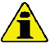 Toujours remplacer le joint P lors de chaque montage.S’assurer que le tuyau Q n’est pas obstrué.Fixer le tuyau de refoulement de l'huile Q avec les raccords R sur le turbocompresseur H et sur le carter S (couple de serrage 15 Nm ).
Interposer les joints P entre :
- Q et R ;
- Q et S ;
- Q et H .
Connecter le manchon T au turbocompresseur H et le fixer avec le collier U .Connecter le tuyau V au manchon T et au corps du reniflard Z . Fixer le tuyau V avec les colliers W .
Fig 9.97


Fig 9.98


Fig 9.99


Fig 9.100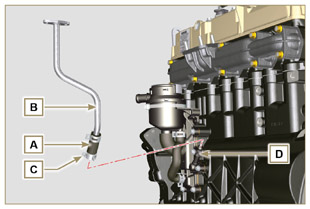 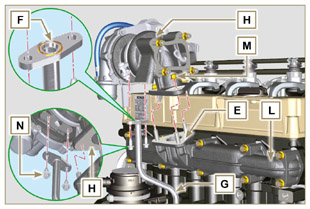 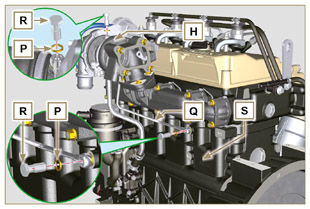 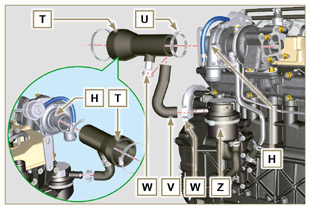 9.15.1.1 Capteur T-MAPFixer le capteur A avec les vis B sur le collecteur C (couple de serrage 10 Nm - ST_06 ).
Fig 9.101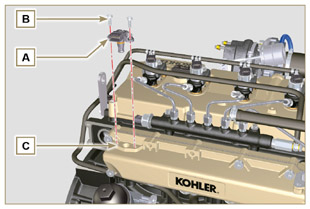 9.15.1.2 Capteur de température réfrigérant
Fixer le capteur D sur la culasse E (couple de serrage 20 Nm ).
Fig 9.102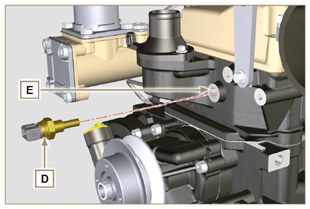 9.15.1.3 Interrupteur de pression de l'huileFixer le interrupteur F sur le carter G (couple de serrage 35 Nm ).
Fig 9.103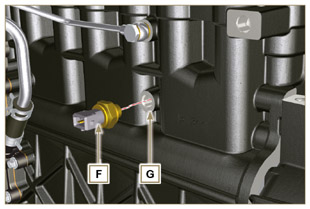 9.15.1.4 Capteur de phase sur arbre à cames
Faire tourner le vilebrequin H plaçant dent L de la roue phonique montée sur l'arbre à cames au centre du le trou M .Effectuer les opérations décrites aux points 5, 6 et 7 pour insérer le nombre correct de cales N .Monter le cale N sur le capteur P .Fixer le capteur de phase P sur le carter de distribution L avec la vis Q (couple de serrage 10 Nm - ST_06 ).
Fig 9.104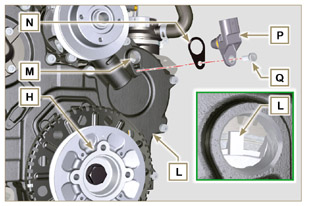 Mesurer la distance entre la surface d'accouplement AD et le plan de la dent sur la roue phonique (X1) .Mesurer la distance entre la surface d'accouplement AD et le plan du capteur R (Y1) .La différence entre ces deux mesures détermine la valeur d'entrefer ( Z1 ).La valeur ( Z1 ) admise doit être au minimum 0,2 mm et au maximum de 1,2 mm. Insérer un ou plusieurs cales N (Fig. 9.104) en fonction dbe la valeur ( Z1 ) relevée.
REMARQUE : Les cales calibrés N ont une épaisseur de 0,2 mm.
Fig 9.105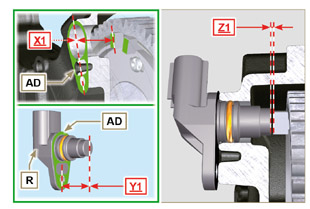 9.15.1.5 Capteur de toursMesurer la distance entre la surface d'accouplement AE et le diamètre externe de la roue phonique (X2) .Mesurer la distance entre la surface d'accouplement AE et le plan du capteur V (Y2) .La différence entre ces deux mesures détermine la valeur d'entrefer ( Z2 ).La valeur ( Z2 ) admise doit être au minimum 0,2 mm et au maximum de 1,2 mm. Insérer un ou plusieurs cales U en fonction dbe la valeur ( Z2 ) relevée.

REMARQUE : Les cales calibrés U ont une épaisseur de 0,2 mm.Fixer l'étrier S avec les vis T (couple de serrage 10 Nm - ST_06 ).Insérer le cale U sur le capteur V .Serrer le capteur V sur l'étrier S avec la vis Z (couple de serrage 10 Nm - ST_06 ).
Fig 9.106


Fig 9.107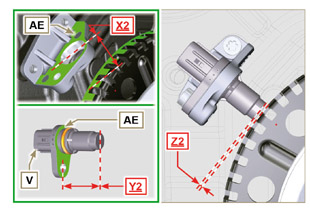 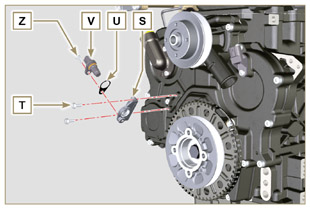 9.15.1.6 Capteur de présence d'eau dans le filtre carburant
Lubrifier et insérer le joint AA sur le capteur AB .Serrer le capteur AB sur la cartouche AC (couple de serrage 5 Nm ).
Fig 9.108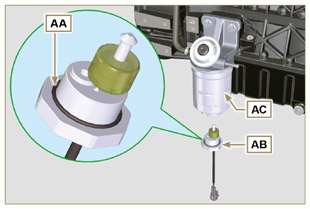 9.15.2 AlternateurInsérer la vis BA sur l'alternateur BB .Insérer la rondelle BC sur la vis BA .Visser la vis BA jusqu'en butée et sans la serrer sur le carter BD .Visser la vis BE jusqu'en butée et sans la serrer sur la culasse BF .
Fig 9.109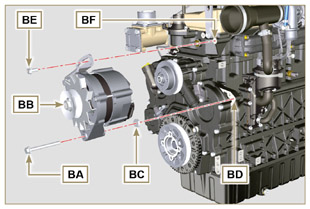 Pousser l'alternateur BB en direction de la flèche BG .
   Important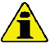 La courroie doit impérativement être remplacée lors de chaque montage, même si elle n'a pas encore atteint l'échéance prévue pour son remplacement.Insérer la courroie BH sur les poulies BJ .
Fig 9.110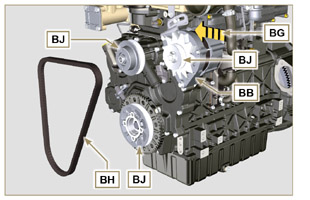 Tirer l'alternateur BB en direction de la flèche BK .Tout en maintenant l'alternateur BB sous tension, serrer d'abord la vis BE (couple de serrage 25 Nm ) puis la vis BA (couple de serrage 69 Nm [filetage M10] - 40 Nm [filetage M8] ).
Fig 9.111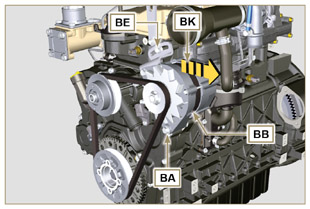 Contrôler la tension de la courroie BH en positionnant l'instrument de type Clavis au point P (la tension doit être comprise entre 350 et 450 N ).Si les valeurs de tension ne correspondent pas, desserrer les vis BA et BE , puis répéter les opérations 7, 8 et 9 .
Fig 9.112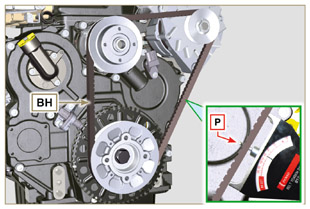 9.15.3 Démarreur   Important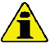 Retirer l'outil ST_34  s'il est encore présent.Fixer le démarreur BQ avec les vis BR sur la cloche de bridage BS (couple de serrage 45 Nm ).
Fig 9.113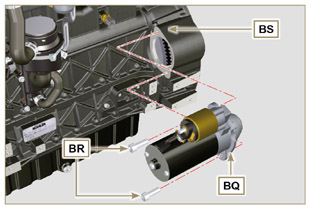 9.15.4 Câblage électriquePositionner le support du câblage BT avec le câblage BU sur le couvercle des culbuteurs BV .Brancher les connecteurs C1 sur les injecteurs électroniques S1 .Fixer le support du câblage BT sur le couvercle des culbuteurs BV avec les vis BW (couple de serrage 10 Nm - ST_06 ).
Fig 9.114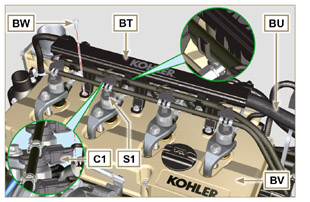 Brancher le connecteur C2 sur le capteur S2 .Brancher le connecteur S3 sur le capteur S3 .Brancher le connecteur H1 sur le capteur DA .
Fig 9.115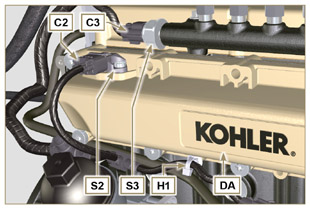 Brancher le connecteur C4 sur la soupape d'admission du carburant S4 .Brancher le connecteur C5 sur le capteur de température du carburant S5 .
Fig 9.116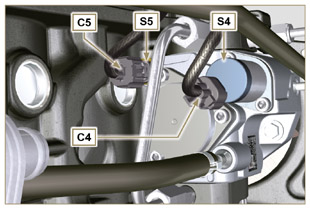 Brancher le connecteur C6 sur le capteur S6 .Brancher le connecteur S7 sur le capteur  S7 .Brancher les colliers H2 sur le couvercle du thermostat DB et H3 sur la bride latérale de remplissage de l'huile DC .Brancher le connecteur C8 sur le capteur S8 .
Fig 9.117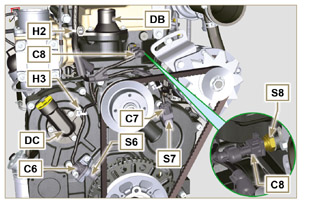 Brancher le connecteur C9 sur l’interrupteur S9 .Brancher la borne de connexion C10 au démarreur S10 .Brancher le connecteur C11 au câble de l'alternateur S11 .Accrocher le collier H4 sur le support du reniflard DD .
Fig 9.118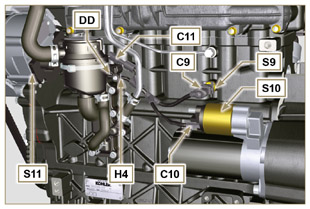 9.16.1 Vanne EGR   Important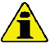 Vérifier que les surfaces de contact entre la bride B et la culasse D ne présentent pas d'impuretés.Toujours remplacer le joint A lors de chaque montage.Monter le joint A sur la bride B .Fixer la bride B avec les vis C sur la culasse D (couple de serrage 10 Nm ).
Fig 9.119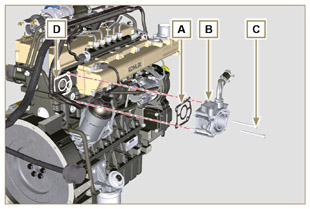 Insérer les vis E dans le support F .Positionner le joint G en correspondance des vis E sur le support F .Fixer le support de la vanne EGR F avec les vis E sur la bride B (couple de serrage 10 Nm ).
Fig 9.120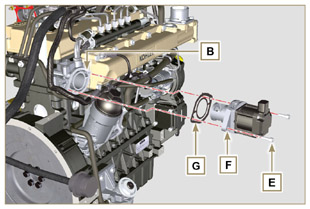 Brancher le connecteur H sur la vanne L .Serrer le collier J avec la vis K sur la bride B .
Fig 9.121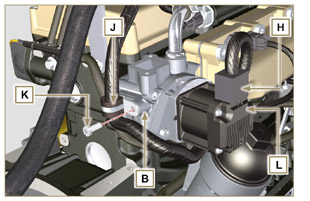 9.16.2 Groupe EGR CoolerInsérer le raccord N de l'EGR Cooler M sur le manchon P du groupe vanne EGR.Positionner l'EGR Cooler M de manière à pointer le collecteur d'admission Q avec les vis R ( ST_05 ) .Fixer le raccord N avec le collier S sur le manchon P .
Fig 9.122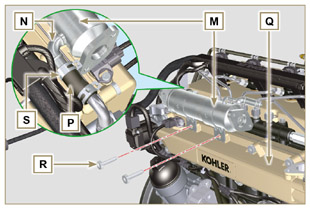 Fixer le tuyau T avec les vis U sur le groupe vanne EGR V en interposant le joint W (couple de serrage 10 Nm - ST_06 ).Fixer le tuyau T avec les vis AA sur l'EGR Cooler M en interposant le joint AB (couple de serrage 25 Nm ).
Fig 9.123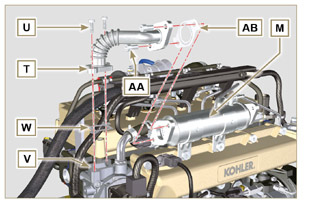 Fixer le tuyau AC sur le collecteur d'admission Q avec les vis AE (couple de serrage 25 Nm - ST_05 ) en interposant le joint AF .Fixer le tuyau AC sur l'EGR Cooler M avec les vis AG (couple de serrage 25 Nm ) en interposant le joint AH .Fixer l'EGR Cooler M sur le collecteur d'admission Q avec les vis R (couple de serrage 25 Nm - ST_05 - Fig. 9.122 ).Raccorder le tuyau AL sur l'EGR Cooler M .
Fig 9.124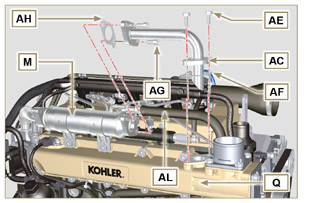 CONFIGURATION BASECONFIGURATION BASECONFIGURATION BASECONFIGURATION BASEBLOC MOTEURBLOC MOTEURBLOC MOTEURBLOC MOTEURComposantFilet (mm)Serrage (Nm)ColleVis de fixation des gicleurs huileM6x110Vis de fixation du support inférieurM12x1.253 Cycles de serrage1 er Cycle402 ème Cycle703 ème Cycle120Vis de fixation du support inférieurM8x1.252 Cycles de serrage1 er Cycle202 ème Cycle35Vis bielleM8x12 Cycles de serrage1 er Cycle402 ème Cycle85Vis de fixation de la bride d’étanchéitéM6x110Vis de fixation couvercle de fermeture 3 ème PTOM8x1.2525Loctite 2701*Bouchon de fermeture du trou de lubrification du galopinM14x1.530Loctite 2701*Bouchon de fermeture du trou de purge de réfrigérantM16x1.550GROUPE CARTER HUILEGROUPE CARTER HUILEGROUPE CARTER HUILEGROUPE CARTER HUILEComposantFilet (mm)Serrage (Nm)ColleTube vapeurs d’huileM12x1,515Loctite 648Vis de fixation du tube d’aspiration de l’huileM6x110Loctite 2701*Vis de fixation carterM8x1.2525Bouchon de vidange de l’huileM18x1.535GROUPE DE BRIDAGE (1 ÈRE PTO)GROUPE DE BRIDAGE (1 ÈRE PTO)GROUPE DE BRIDAGE (1 ÈRE PTO)GROUPE DE BRIDAGE (1 ÈRE PTO)ComposantFilet (mm)Serrage (Nm)ColleVis de fixation manchon de bridageM10x1,550Vis de fixation volantM12x1,25140ENGRENAGES DE DISTRIBUTIONENGRENAGES DE DISTRIBUTIONENGRENAGES DE DISTRIBUTIONENGRENAGES DE DISTRIBUTIONComposantFilet(mm)Serrage (Nm)ColleVis de fixation axe engrenage intermédiaireM8x1.2525Vis de fixation engrenage commande arbre à camesM10x1100Écrou de fixation engrenage sur pompe à injection carburant haute pressionM14x1.565GROUPE CULASSEGROUPE CULASSEGROUPE CULASSEGROUPE CULASSEComposantFilet (mm)Serrage (Nm)ColleBouchon de purgeM6x18Vis de fixation étrier levageM8x1.2525Manchon injecteur électroniqueM12x130Vis de fixation culasseM12x1.256 Cycles de serrage1 er Cycle402 ème Cycle703 ème Cycle1004 ème Cycle90°5 ème Cycle90°6 ème Cycle90°Vis de fixation goujon culbuteursM8x1,2525Vis de fixation chapeau culbuteursM6x110SYSTEME D'INJECTIONSYSTEME D'INJECTIONSYSTEME D'INJECTIONSYSTEME D'INJECTIONComposantFilet (mm)Serrage (Nm)ColleVis de fixation filtre carburantM8x1.2525Fixation cartouche carburant...17Vis de fixation common railM8x1.2525Vis de fixation étrier injecteur électroniqueM8x1.2520Vis de fixation distributeurM8x1.2510Vis perforée fixation ligne de déchet sur common railM10x115Écrous des tubes d’injection côté injecteur électroniqueM12x1.525Écrous des tubes d’injection côté pompe injectionM12x1.525Écrous des tubes d’injection côté Common RailM14x1.530Vis de fixation pompe injectionM8x1.2525Loctite 2701*COLLECTEUR ASPIRATIONCOLLECTEUR ASPIRATIONCOLLECTEUR ASPIRATIONCOLLECTEUR ASPIRATIONComposantFilet (mm)Serrage (Nm)ColleVis de fixation semi-collecteur interne (sur culasse)M8x1.2525Vis de fixation semi-collecteur externeTG822Vis de fixation bride aspirationTG822COLLECTEUR D'ECHAPPEMENTCOLLECTEUR D'ECHAPPEMENTCOLLECTEUR D'ECHAPPEMENTCOLLECTEUR D'ECHAPPEMENTComposantFilet (mm)Serrage (Nm)ColleÉcrou de fixation collecteur d’échappementM8x1.2525Écrou de fixation collecteur d’échappementM8x1.2525Écrou de fixation bride d’échappement/courbe/tuyau d’échappementM8x1.2525CIRCUIT DE LUBRIFICATIONCIRCUIT DE LUBRIFICATIONCIRCUIT DE LUBRIFICATIONCIRCUIT DE LUBRIFICATIONComposantFilet (mm)Serrage (Nm)ColleVis de fixation support vapeurs d’huile (sur support)M6x112Raccord fixation filtre à huileM20x1.515Loctite 2701*Vis de fixation du Oil CoolerM6x110Couvercle porte-cartouche...25Vis de fixation carter pompe huileTG610Vis de fixation carter distributionM8x1.2525Vis de fixation bride chargement huile latérale (sur carter distribution)TG610Bouchon soupape surpressionM16x1.550GROUPE POULIE VILEBREQUIN ET ROUE PHONIQUE (2ÈME PTO)GROUPE POULIE VILEBREQUIN ET ROUE PHONIQUE (2ÈME PTO)GROUPE POULIE VILEBREQUIN ET ROUE PHONIQUE (2ÈME PTO)GROUPE POULIE VILEBREQUIN ET ROUE PHONIQUE (2ÈME PTO)ComposantFilet (mm)Serrage (Nm)ColleVis de fixation roue phonique (sur poulie de vilebrequin)M6x110Vis de fixation poulie de vilebrequinM16x1.5360MolyslipCIRCUIT REFRIGERANTCIRCUIT REFRIGERANTCIRCUIT REFRIGERANTCIRCUIT REFRIGERANTComposantFilet (mm)Serrage (Nm)ColleVis de fixation collier de serrage tuyau réfrigérant (retour Oil Cooler)TG610Vis de fixation chapeau soupape thermostatiqueM6x110Vis de fixation pompe réfrigérantM8x1.2525TURBOCOMPRESSEURTURBOCOMPRESSEURTURBOCOMPRESSEURTURBOCOMPRESSEURComposantFilet (mm)Serrage (Nm)ColleVis de fixation tuyau retour d’huileM6x110Vis de fixation tuyau refoulement d’huileM10x115Écrou de fixation turbine (sur collecteur)M8x1.2525Écrou de fixation bride d’échappement (sur turbine)M8x1.2525Écrou de fixation turbineM8x1.2525Écrou de fixation bride d’échappement (sur turbine)M8x1.2525COMPOSANTS ELECTRIQUESCOMPOSANTS ELECTRIQUESCOMPOSANTS ELECTRIQUESCOMPOSANTS ELECTRIQUESComposantFilet (mm)Serrage (Nm)ColleVis de fixation capteur MAPTG610Capteur température réfrigérantM12x1.520 max.Interrupteur pression d’huileM12x1.535Vis de fixation capteur de phaseTG610Vis de fixation capteur de toursTG610Capteur présence d’eau dans le carburant5Vis de fixation étrier alternateurM8x1.2525Vis de fixation alternateurM8x1.2540Vis de fixation alternateurM10x1.569Vis de fixation démarreurM10x1.545Écrou de fixation câble d’alimentation (démarreur)M8x1.2510Vis de fixation support câblageTG610CIRCUIT EGRCIRCUIT EGRCIRCUIT EGRCIRCUIT EGRComposantFilet (mm)Serrage (Nm)ColleVis de fixation bride soupape EGRM6x110Vis de fixation soupape EGRM6x110Vis de fixation tuyau EGR Cooler (sur bride soupape EGR)TG610Vis de fixation EGR CoolerTG822Vis de fixation tuyau sur EGR CoolerM8x1.2525Vis de fixation tuyau sur collecteur aspirationM8x1.2525COMPOSANTS EN OPTION (CHAP. 11)COMPOSANTS EN OPTION (CHAP. 11)COMPOSANTS EN OPTION (CHAP. 11)COMPOSANTS EN OPTION (CHAP. 11)JAUGE NIVEAU D'HUILE SUR CULASSEJAUGE NIVEAU D'HUILE SUR CULASSEJAUGE NIVEAU D'HUILE SUR CULASSEJAUGE NIVEAU D'HUILE SUR CULASSEComposantFilet (mm)Serrage (Nm)ColleVis de fixation tuyau jauge d’huileM6x110HEATERHEATERHEATERHEATERComposantFilet (mm)Serrage (Nm)ColleVis de fixation bride aspiration avec HeaterM8x1.2522ALTERNATEUR AVEC COURROIE POLY-VALTERNATEUR AVEC COURROIE POLY-VALTERNATEUR AVEC COURROIE POLY-VALTERNATEUR AVEC COURROIE POLY-VComposantFilet (mm)Serrage (Nm)ColleVis de fixation galopinM10x1.548Écrou de blocage vis positionnement galopinM10x1.545Vis de fixation étrier alternateurM8x1.2525Vis de fixation alternateur (supérieur)M8x1.2525Vis de fixation alternateur (inférieur)M8x1.2540Vis de fixation plaque coulissante galopinM8x1.2525GALOPIN (POUR 3 ÈME /4 ÈME PTO)GALOPIN (POUR 3 ÈME /4 ÈME PTO)GALOPIN (POUR 3 ÈME /4 ÈME PTO)GALOPIN (POUR 3 ÈME /4 ÈME PTO)ComposantFilet (mm)Serrage (Nm)ColleVis perforée fixation engrenageM14x1.5Voir le Par. >>Molyslip3 ÈME PTO3 ÈME PTO3 ÈME PTO3 ÈME PTOComposantFilet (mm)Serrage (Nm)ColleVis de fixation support pompeM8x1.2525Loctite 2701*Vis de fixation pompeM8x1.25254 ÈME PTO4 ÈME PTO4 ÈME PTO4 ÈME PTOComposantFilet (mm)Serrage (Nm)ColleVis de fixation support arbre canneléM8x1.2525Loctite 2701*Vis de fixation couvercle (côté 3 ème PTO)M8x1.2525Vis de fixation support pompeTG610Vis de fixation pompeM8x1.2525ARBRES EGALISEURS (4 CYLINDRES)ARBRES EGALISEURS (4 CYLINDRES)ARBRES EGALISEURS (4 CYLINDRES)ARBRES EGALISEURS (4 CYLINDRES)ComposantFilet (mm)Serrage (Nm)ColleVis de fixation tôle fermeture boîtierM6x18Vis de fixation support arbresM10x1.550FILTRE A HUILE A DISTANCEFILTRE A HUILE A DISTANCEFILTRE A HUILE A DISTANCEFILTRE A HUILE A DISTANCEComposantFilet (mm)Serrage (Nm)ColleRaccord fixation chape et Oil Cooler sur supportM20x1.525Loctite 2701*Raccord fileté sur chape support filtre à huileM14x1.540Raccord tuyau sur chape supportG3/830Raccord tuyau sur support filtreG3/835Filtre à huileM20x1.520Bouchon de purge chape support filtreM8x1.2525CIRCUIT ASPIRATIONCIRCUIT ASPIRATIONCIRCUIT ASPIRATIONCIRCUIT ASPIRATIONComposantFilet (mm)Serrage (Nm)ColleVis de fixation plaque support filtre à air (sur manchon de bridage)M8x1.2525Vis de fixation support filtre à airM8x1.2525CIRCUIT D'ECHAPPEMENTCIRCUIT D'ECHAPPEMENTCIRCUIT D'ECHAPPEMENTCIRCUIT D'ECHAPPEMENTComposantFilet (mm)Serrage (Nm)ColleVis de fixation étrier support tuyau d’échappementM8x1.2525Vis de fixation tuyau d’échappement sur étrierM8x1.2525Écrou de fixation tuyau d’échappementM8x1.2525CIRCUIT DE REFROIDISSEMENTCIRCUIT DE REFROIDISSEMENTCIRCUIT DE REFROIDISSEMENTCIRCUIT DE REFROIDISSEMENTComposantFilet (mm)Serrage (Nm)ColleVis de fixation ventilateurM6x110Vis de fixation support radiateurM16x1.5150Vis de fixation convoyeur sur radiateurM6x110Vis de fixation étrier inférieur radiateurM8x1.2525Éléments amortisseurs en caoutchouc sur radiateurM8x1.2525Écrou de fixation éléments amortisseurs en caoutchouc sur radiateur (sur étrier inférieur)M8x1.2525Écrou de fixation éléments amortisseurs en caoutchouc et étrier (supérieur)M6x110Vis de fixation étrier supérieur (sur culasse)M8x1.2525Vis de fixation parois latéralesM6x110SUPPORT MOTEURSUPPORT MOTEURSUPPORT MOTEURSUPPORT MOTEURComposantFilet (mm)Serrage (Nm)ColleVis de fixation pieds latéraux (sur manchon de bridage ou support)M12x1.7550Vis de fixation pied avantM16x1.5200